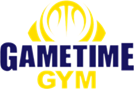 2021 Football Skills Training-----------------------------------------------------------------------------Game Time Gym is proud to present Football Skills Training. Through stations and drills, players will have the opportunity to improve individual football skills.  Players will be separated into age groups and led through skill development drills aimed at improving individual football fundamentals.Instructor:		Kevin Braucht 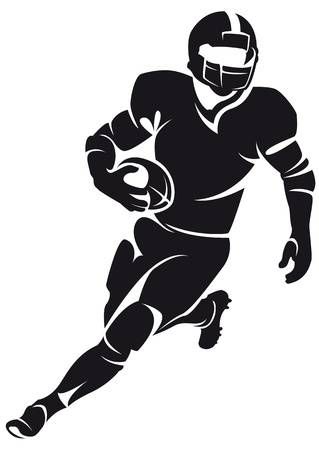 Central Catholic Varsity Coach Date: 			Sunday May 2nd, 2021                                              Time:			12:00 to 2:00pm          Ages:			5th – 8th gradeCost:			$25.00 per playerDeadline:	 	Friday April 23, 2021						Registration: 		Mail registration and checks to:					Game Time Gym II, 404 Olympia Drive, Bloomington, IL.  61704Questions:	Call Game Time Gym at 309.662.9520 or email at gametimegym2@comcast.net2021  FOOTBALL SKILLS				Football Skills TrainingPlayers Name ____________________ Session ________ D/O/B _______________________Address__________________________________City/Zip______________________________Home Phone___________________ Work Phone ____________________________________Gender____________ Age ______________ Grade _______________________Email Address_________________________________________________________________Parent Name__________________ Parent Signature __________________________________I acknowledge the contagious nature of COVID-19 and voluntarily assume the risk that my child(ren) and I may be exposed to or infected by COVID-19 by attending GTG and that such exposure or infection may result in personal injury, illness, permanent disability, and death. I understand that the risk of becoming exposed to or infected by COVID-19 at GTG may result from the actions, omissions, or negligence of myself and others, including, but not limited to, GTG employees, volunteers, and program participants and their families. I voluntarily agree to assume all of the foregoing risks and accept sole responsibility for any injury to my child(ren) or myself (including, but not limited to, personal injury, disability, and death), illness, damage, loss, claim, liability, or expense, of any kind, that I or my child(ren) may experience or incur in connection with myself/my child(ren)’s attendance at GTG or participation in GTG programming.